MS  Volleyball 2019  Schedule 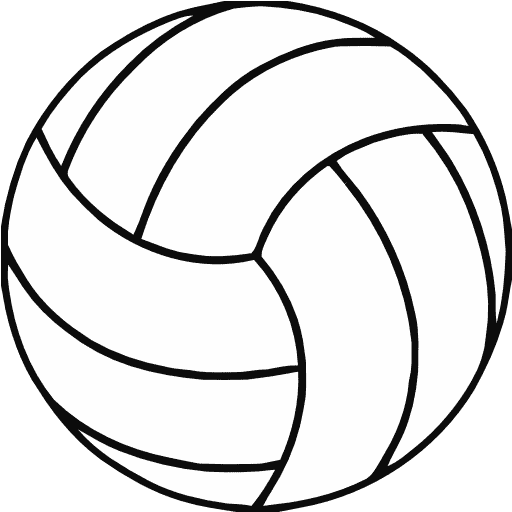 DateOpponentGame LocationGame Time  Leave TimeThurs. Sept. 5thCusterHermosa4:15pmTues. Sept. 10th Hill CityHill City4:00pm          2:15pm          Thurs. Sept. 12thRC ChristianHermosa4:15pmTues. Sept. 17th St. PaulsHermosa4:15pm                  Fri. Sept 20th EdgemontHermosa10:00am               Thurs. Sept. 26thSt. PaulsHermosa4:15pmMon. Oct. 7th   RC ChristianRCC4:00pm         3:00pmTues. Oct. 8th DouglasHermosa4:15pm            Thurs. Oct. 10th Hot SpringsHot Springs4:30pm         3:00pmTues. Oct. 15th RC ChristianHermosa4:15pm               Thurs. Oct. 17th St. PaulsSt. Pauls4:15pm         3:00pmSat. Oct. 19th 7th Grade TournamentHill CityTBASat. Oct. 19th 8th Grade TournamentHot SpringsTBATues. Oct. 22nd CusterCuster4:15pm        2:50pm